Hướng dẫn sử dụng phần mềm kế toán Acc2k(Verson 1.0)I. Cài đặt- Download phần mềm tại https://ehoadondientu.com/doc/acc2k.rar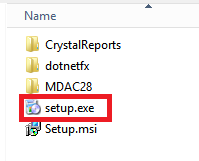 - Bung nén chạy file setup.exe (Nếu chạy không được bạn có thể chưa cài dotnet, tham khảo mục cuối phần cài đặt môi trường), - Đường dẫn cài đặt có thể sửa thành D:\ - Next cho tới kết thúc- Sau khi chạy xong , click biểu tượng Acc2k trên desktop, hiện màn hình đăng nhập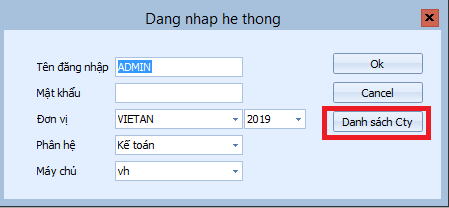 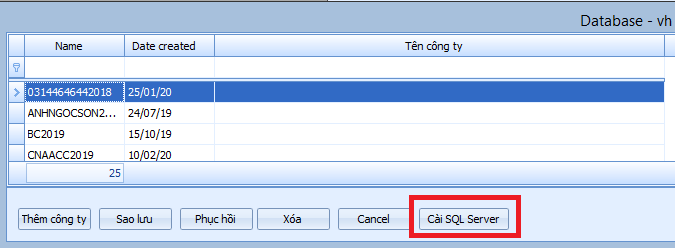 Nếu là máy chủ Click Cài đặt SQL, sau khi cài xong click Thêm công tyNếu là máy con, copy file ...\acc2k\bin\debug\server.xml trong máy chủ về thư mục máy con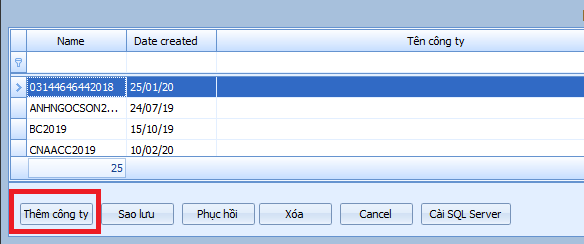 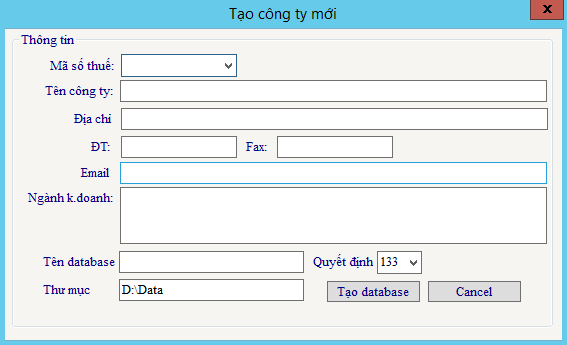 Sau khi điền mã số thuế, phần mềm tự động hiện tên công ty, địa chỉ, Click tạo database. Phần mềm tạo database tại thư mục khai báoCách quản lý database- Mỗi năm 1 công ty 1 database: vd năm 2019 có thể dùng thông tư 133, năm 2020 dùng thông tư 200- Tên database tận cùng là năm. Ví dụ VIET2019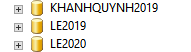 Sau khi tạo xong công ty thì tắt màn hình quản lý database để trở về màn hình Login, chọn công ty và Login	username mặc nhiên: ADMIN	pass : không cóII Sử dụngChọn công ty làm việc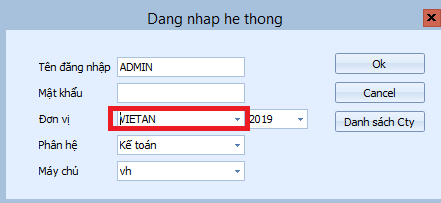 Hoặc chọn từ màn hình chính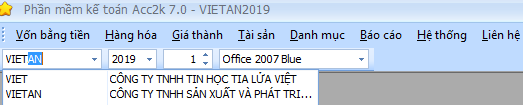 Phím tắtDanh mục tài khoản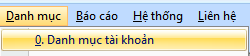 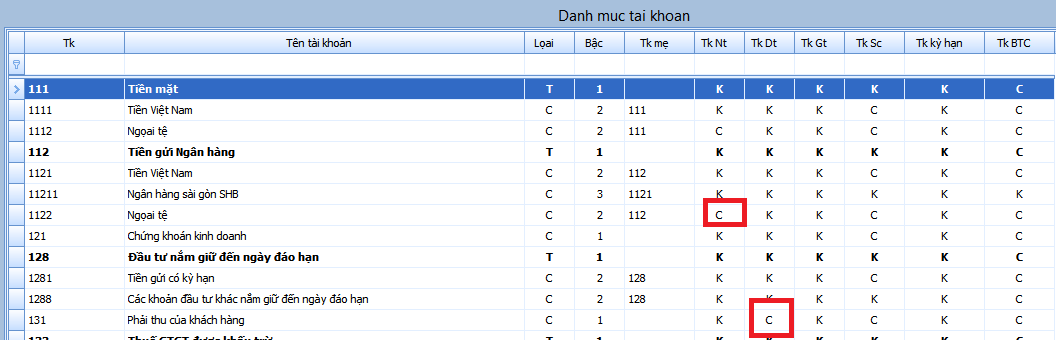 + Tài khoản tổng hợp: là tài khoản không được định khoản, tài khoản này là số tổng của các tài khoản con. Vd không được định khoản 642 mà chỉ định khoản 6421, 6422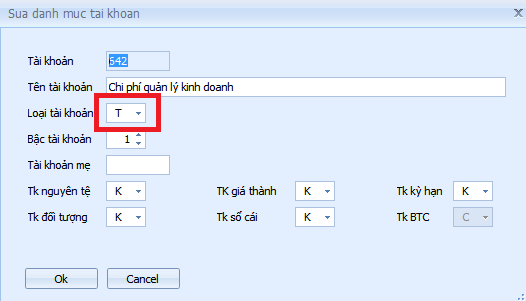 + Tài khoản Dt: là tài khoản công nợ (131,331,141,138,338). Nếu ghi Nợ 131 thì phải có đối tượng Nợ ABCKhi ghi Có 131 thì phải có đối tượng Có ABC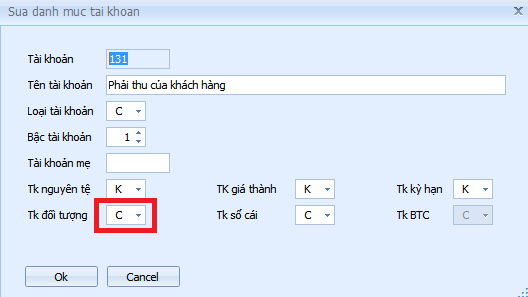 + Tài khoản Nt: là tài khoản ngoại tệ, có theo dõi USD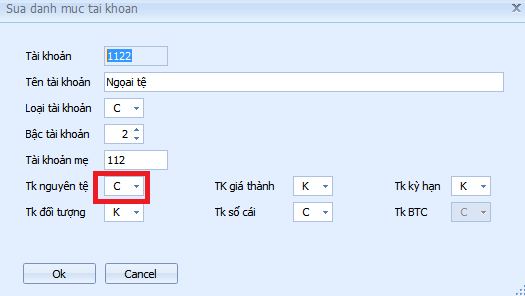 Nhập danh mục đối tượng (khách hàng, nhà cung cấp)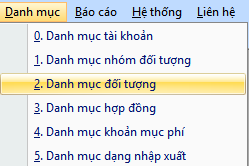 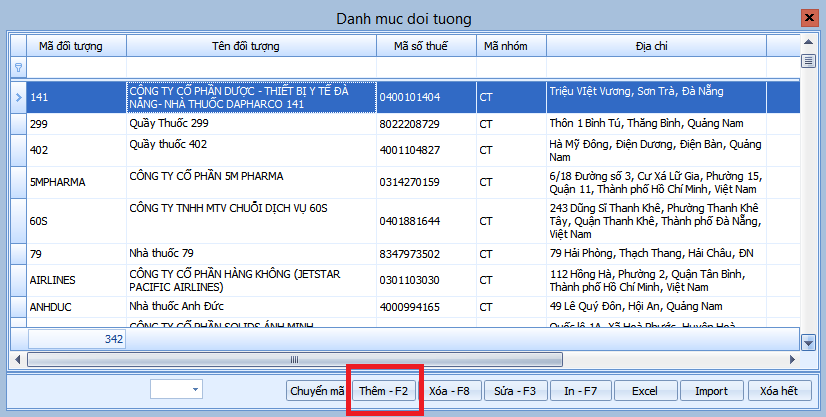 F2 Thêm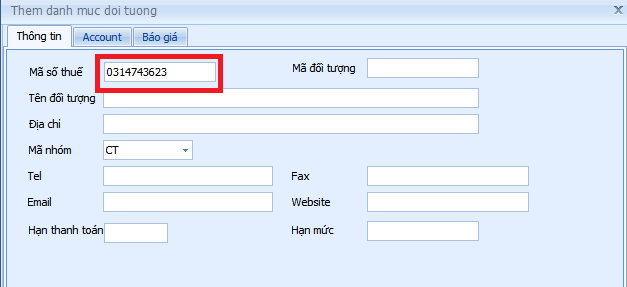 Gõ mã số thuế sẽ hiện thông tin công tyMã đối tượng đã đặt rồi thì không sửa, muốn sửa phải dùng chức năng chuyển mã, Nút xóa hết : xóa hết các dòng trên lưới để import lạiNút Import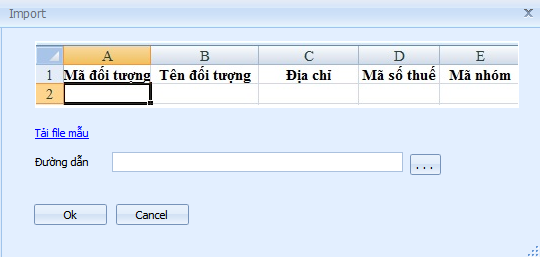 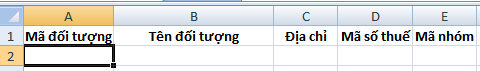 Tạo file mẫu như hình, sau đó ImportNhập danh mục vật tư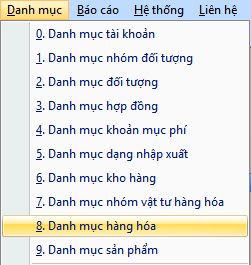 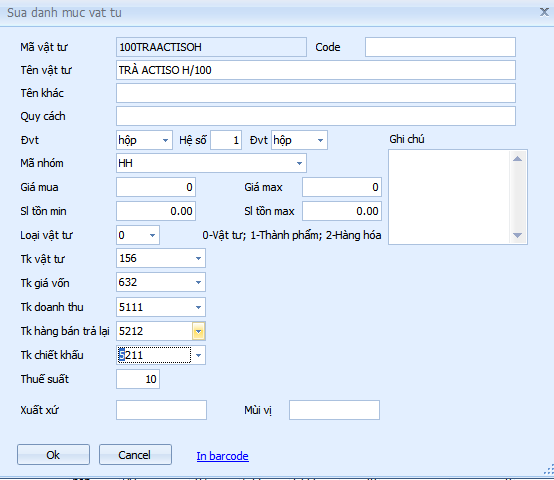 Mã vật tư đã đặt rồi thì không sửa, muốn sửa phải dùng chức năng chuyển mã, Nút xóa hết : xóa hết các dòng trên lưới để import lạiNút Import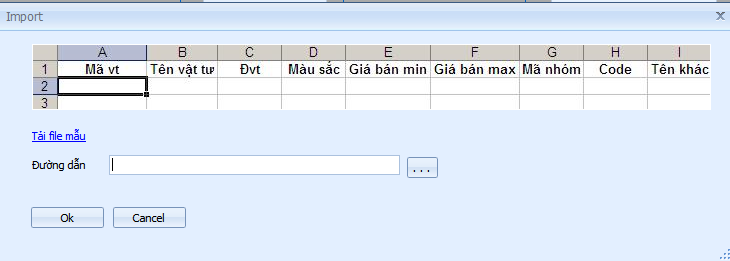 Tạo file mẫu mẫu như hìnhNếu có 2 đơn vị tính thì khai báo như sau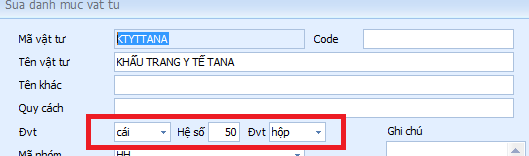 Menu Hệ thống / Khai báo hệ thống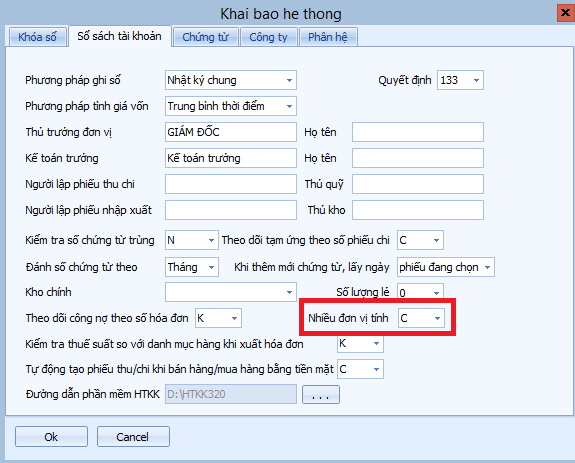 Loai vật tư: - 0 : Nguyên vật liệu- 1: Thành phẩm- 2: Hàng hóa- 3: Dịch vụ (không qua kho) : không xuất hiện trong nhập xuất tồnCách nhập số liệu : 2 cách- Nhập từ menu- Click mục "phát sinh" trên màn hình chính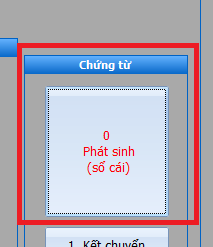 Đây là sổ cái tất cả các nghiệp vụ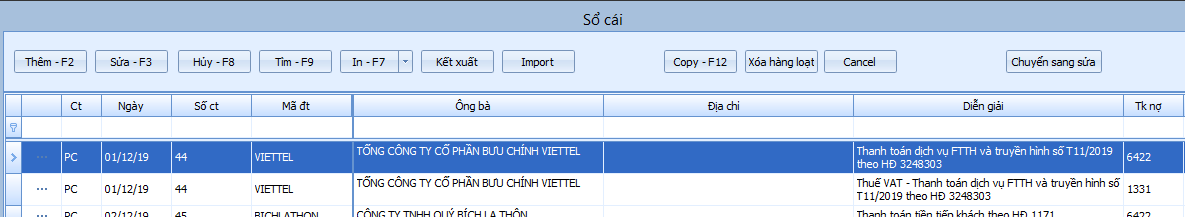 Tình trạng mặc nhiên là khóa không cho sửa trên lưới- Nút Tìm kiếm: chọn chứng từ theo tháng- Nút Copy: double phiếu- Nút Xóa hàng loạt: xóa hết các dòng trên phiếu- Nút Chuyển sang sửa: sửa trực tiếp trên lưới, rồi bấm nút .... ở đầu dòng để lưuImport dữ liệu từ excelClick Import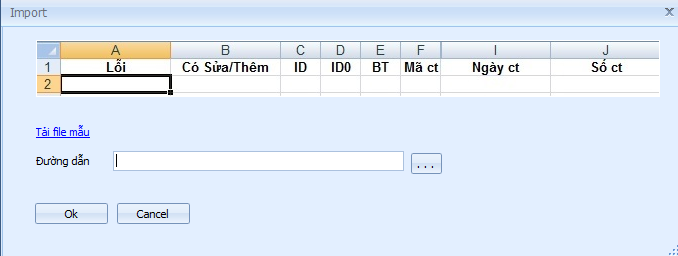 Clcik "tải file mẫu"Cấu trúc file mẫu- Cột B: Nếu import dữ liệu vô phải ghi "T"- ID là thứ tự phiếu- ID0 là dòng chi tiết- BT là Bút toán (1: trước thuế; 3 sau thuế; 2 giá vốn) Vd 1 phiếu chi 2 hóa đơn Ngày tháng năm định dạng : dd/MM/yyyyMã đối tượng, mã hàng hóa, mã kho: đều phải có trong phần mềm trước(phải import trước)Nếu ghi Nợ tài khoản công nợ (131,331,141,138,338) thì phải có đối tượng NợNếu ghi Có tài khoản công nợ (131,331,141,138,338) thì phải có đối tượng CóPhiếu thu chi Menu Vốn bằng tiền/Phiếu chi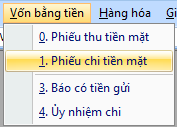 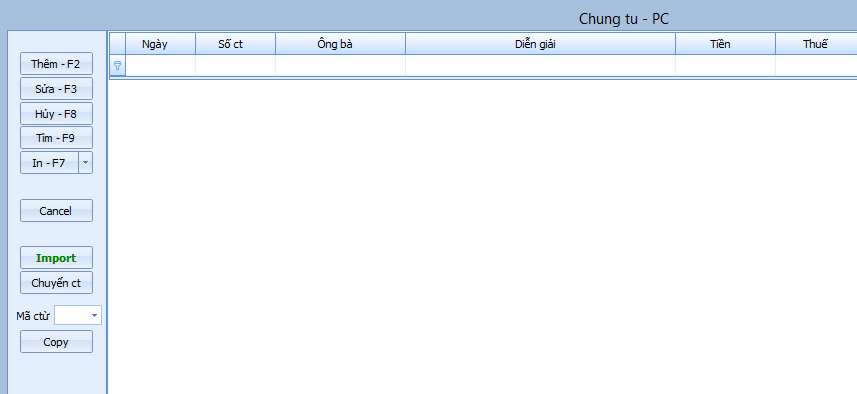 Click Thêm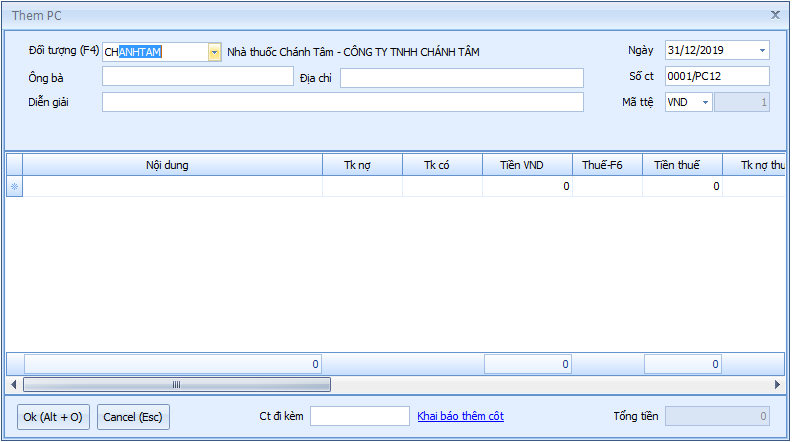 Cấu trúc: 1 phiếu chi nhiều hóa đơn, mổi dòng chi tiết ở lưới là 1 hóa đơnÔ đối tượng: Nếu không có trong danh sách bấm F2 để thêm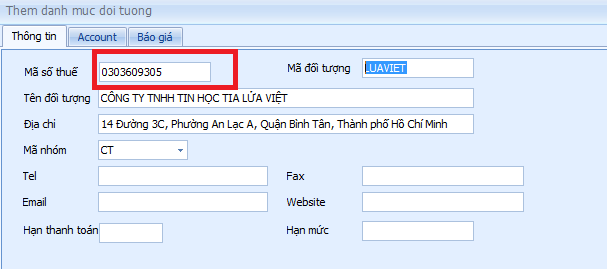 Gõ mã số thuế là tự hiện tên công ty, địa chỉNếu không có mã số thuế thì đặt mã đối tượng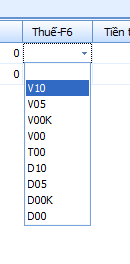 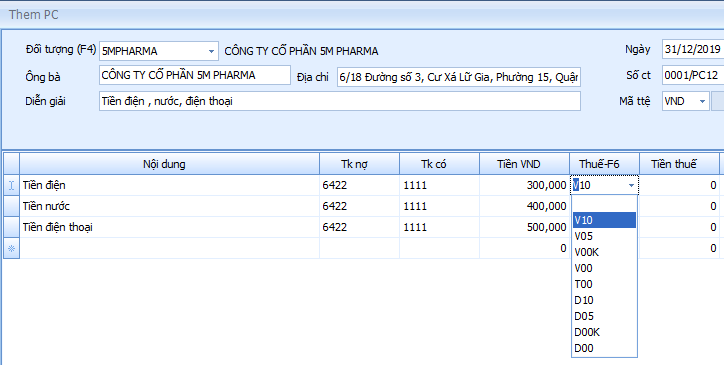 V: hóa đơn đầu vào (V00K: không chịu thuế)T: hóa đơn bán hàng thông thườngD: hóa đơn đầu vào dùng cho dự ánỦy nhiệm chiKhai báo tài khoản ngân hàngVào danh mục đối tượng, chọn đối tượng 1 chấm, F3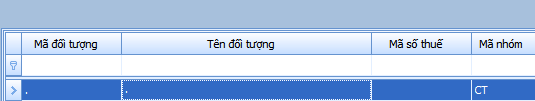 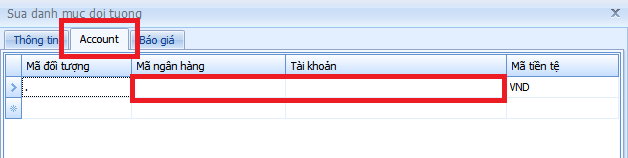 Để ngay ô mã ngân hàng, Bấm F2 thêm ngân hàng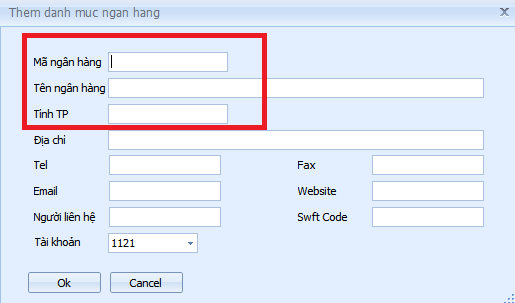 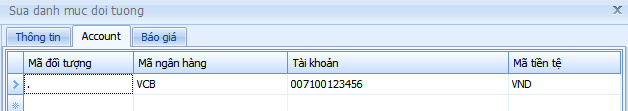 Đối với đối tượng khác, cũng khai bao tài khoản như vậy để khi làm ủy nhiệm chi hiện thông tin lên mẫu Ủy nhiệm chiHỗ trợ nhiều mẫu ngân hàng: VCB, ACB, BIDV, Công thương, OCB, SEA 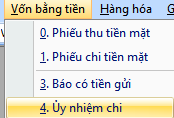 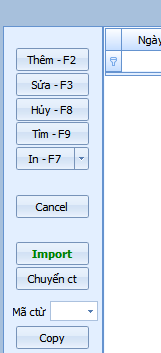 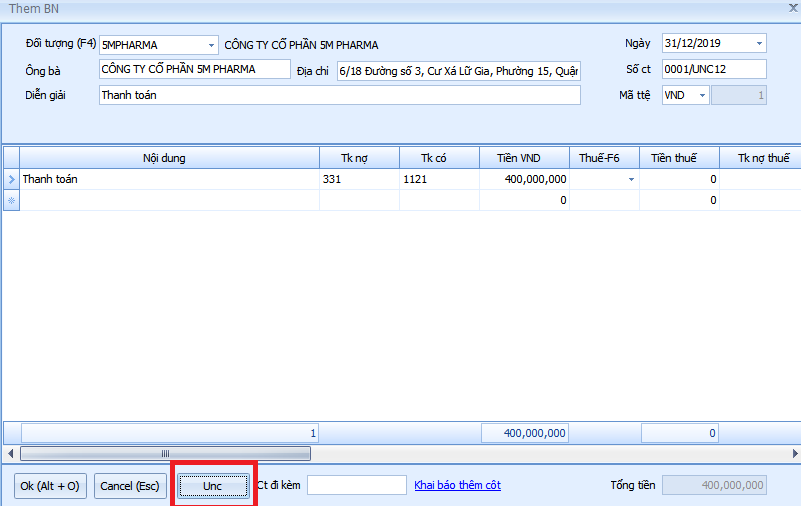 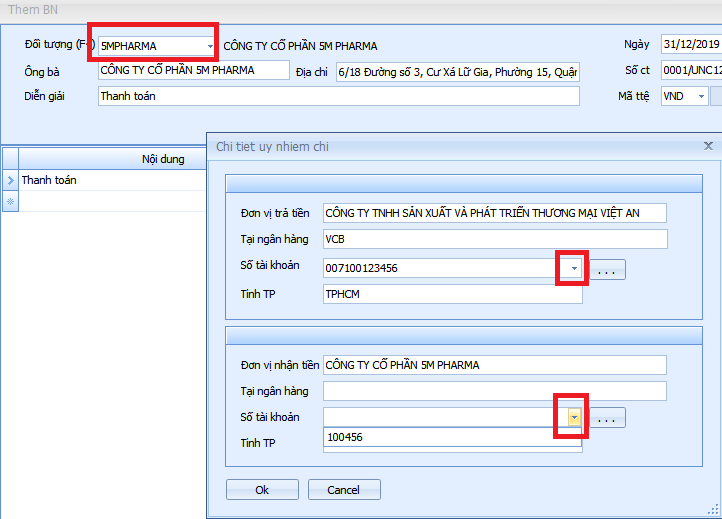 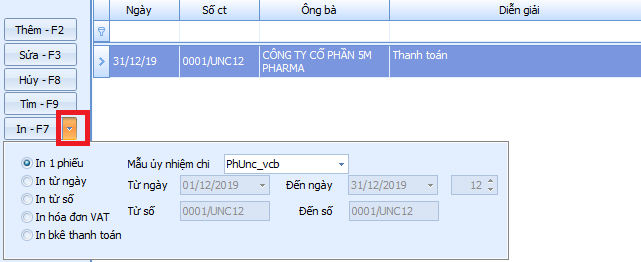 Phiếu nhập 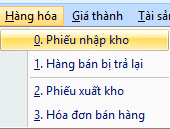 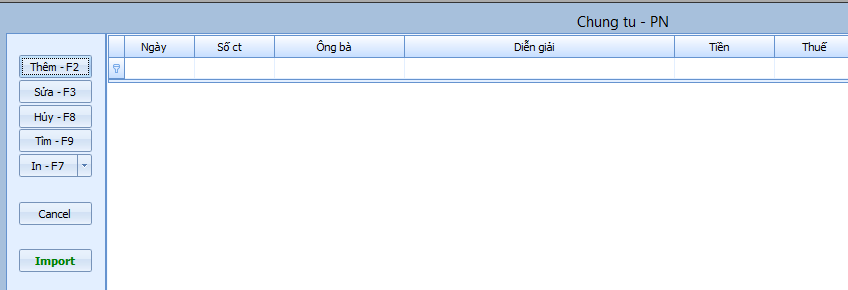 Click Thêm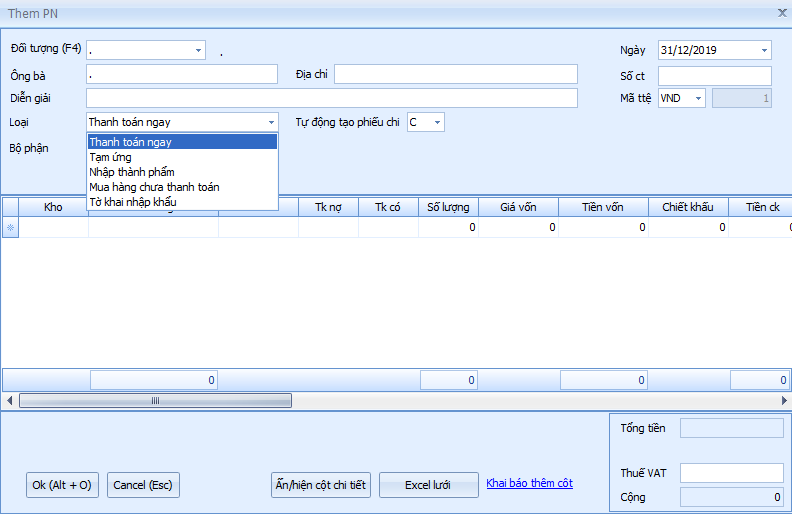 Mục loại: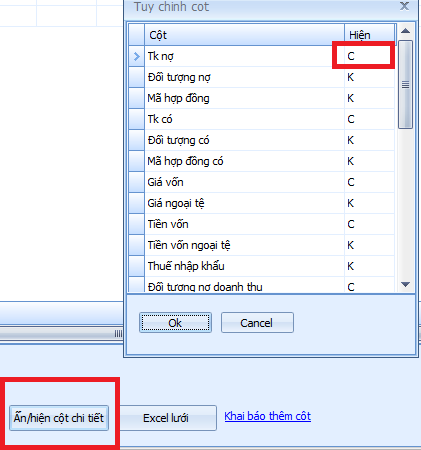 Phân bổ chi phí mua hàngTrên phiếu chi, click dòng chọn phiếu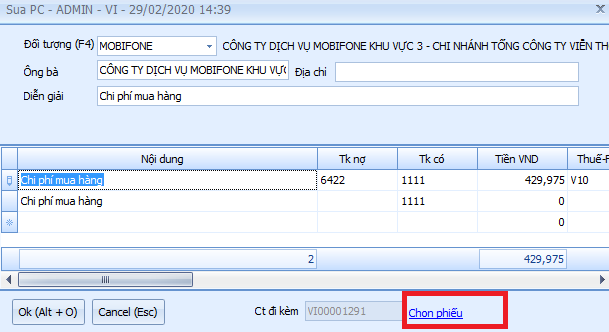 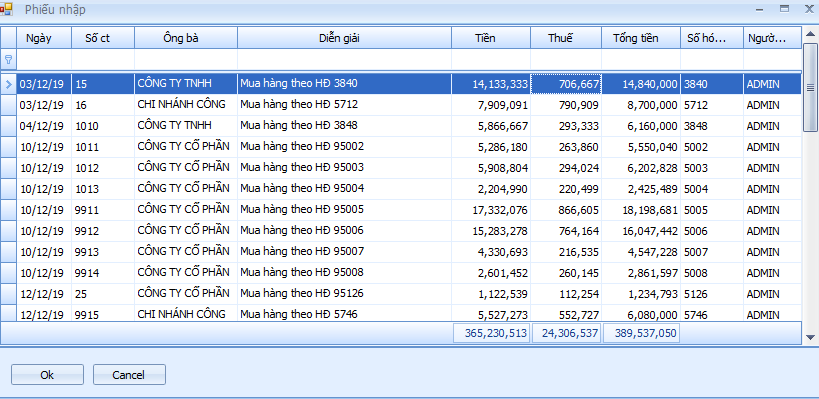 Chọn phiêu nhập từ danh sáchSau khi Ok lưu phiếu chi thì phần mềm tạo ra phiếu nhập chi phí có số lượng = 0, số tiền phân bổ theo tỷ lệ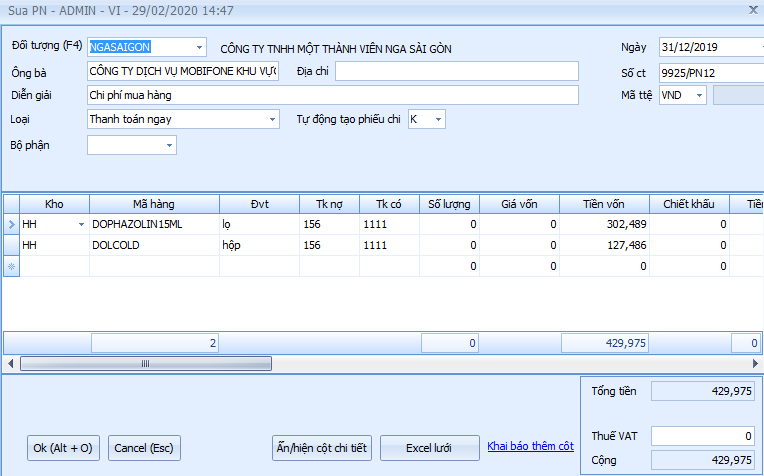 Phiếu hóa đơn bán hàng (kiêm phiếu xuất kho) 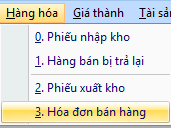 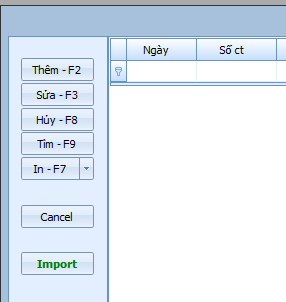 Click Thêm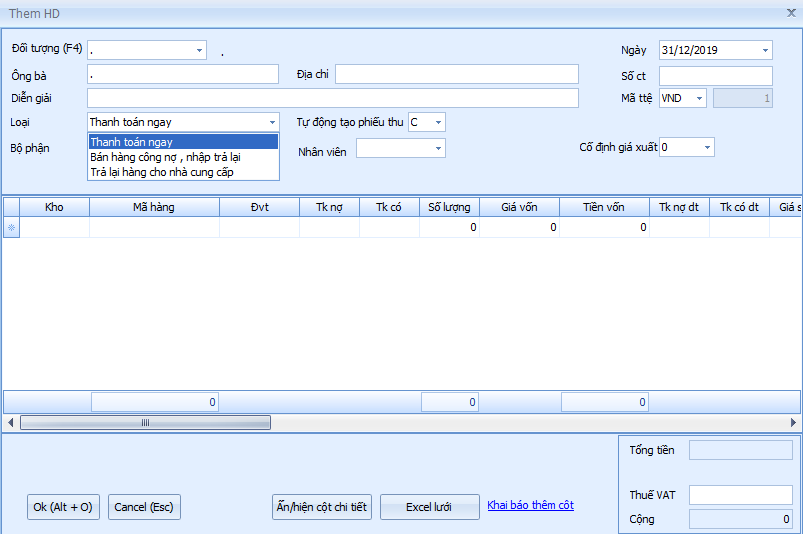 Mục loại:Cố định giá xuất: chọn 1 thì khi tính giá vốn nó ko tính phiếu này (lấy theo giá người nhập gõ vô )Hiện cột giá vốn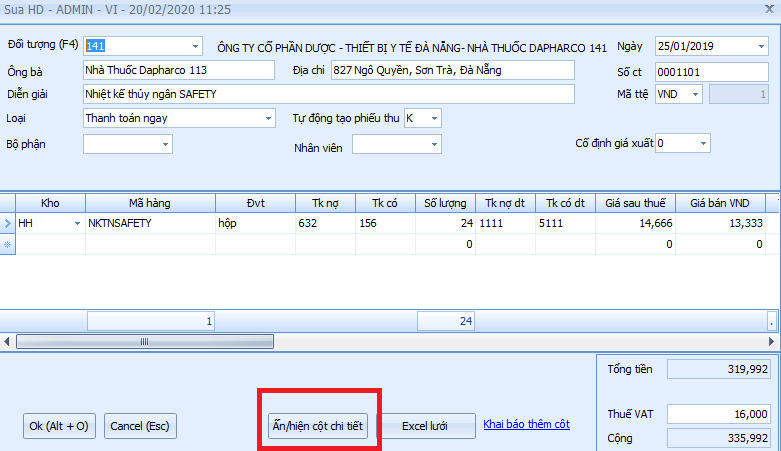 Click Cột "Ẩn hiện cột chi tiết"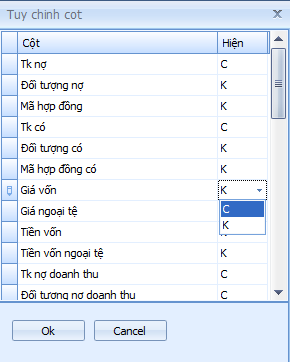 Chọn cột giá vốn, chọn chữ "C", tiền vốn , chọn chữ "C"Phiếu xuất khoChỉ dùng để- Chuyển kho- Xuất sản xuất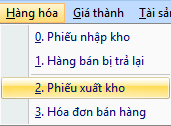 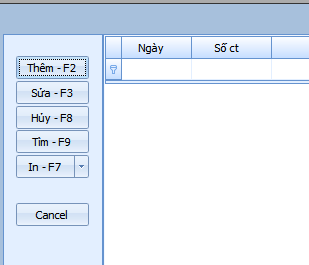 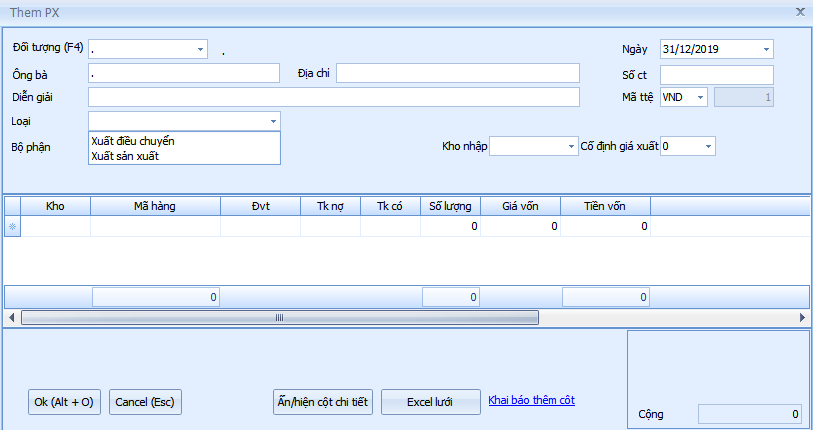 Ngày chứng từ và ngày hóa đơn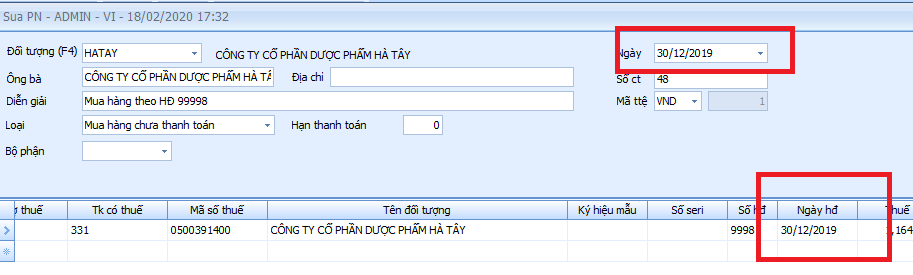 Thông thường ngày chứng từ = ngày hóa đơnHóa đơn mua vào quý 1 có thể đưa vào quý 2 khai báo, khi đó ngày chứng từ là 01/04, còn ngày hóa đơn là 31/3Báo cáo thuế lấy theo ngày chứng từ, không phải ngày hóa đơnIn chứng từ hàng loạt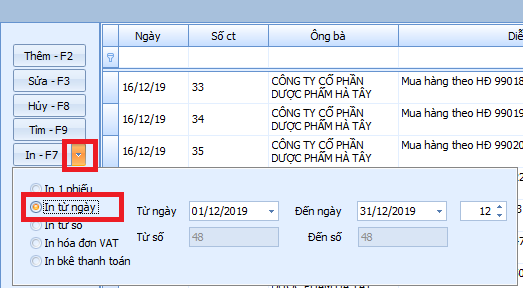 Import hóa đơn XML Hỗ trợ đọc file XML hóa đơn điện tử nhiều nhà cung cấp (Misa, VNPT, BKAV, DCV, Viettel, Thái sơn, Vina, Easy, Monet, CMC, PA..)Khi phát sinh 1 mẫu xml mới bạn gửi mail về info@tialuaviet.vn thì sẽ được cập nhật lên máy chủ toàn hệ thống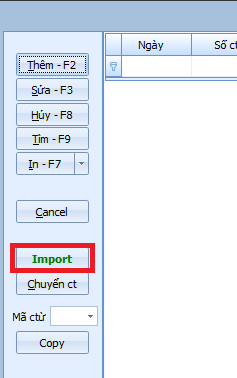 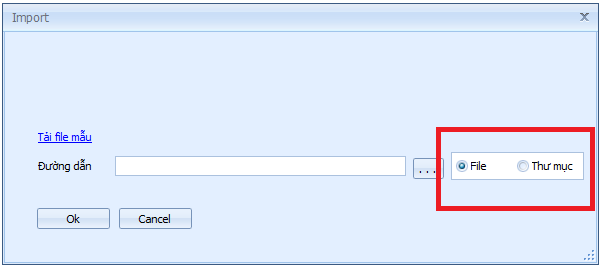 Chọn từng file hoặc chọn thư mụcThông thường file xml đầu vào :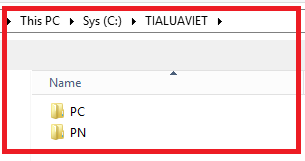 Chọn file xml đó là phần mềm đưa vôPhiếu nhập sau khi import thì không có mặt hàngPhiếu chi : nếu hóa đơn có nhiều dòng sẽ gom lại 1 dòng , ví dụ ăn uống (nước suối, cơm...) Nếu trong thư mục xml có 2 phiếu trùng nhau mà khác tên thì hệ thống phát hiệnNếu mã số thuế không đúng mã số thuế công ty đang làm việc thì hệ thống không cho importImport hóa đơn điện tử Vĩnh HyNếu sử dụng hóa đơn điện tử Vĩnh Hy bạn có thể import mà không cần file xml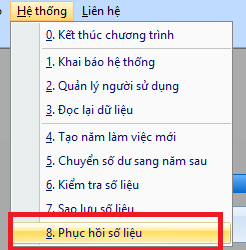 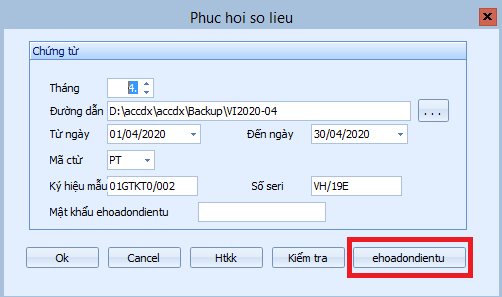 Tùy theo bạn chọn loại hóa đơn bán ra PT, HD, PK. Hệ thống sẽ đưa vô phần mềmChuyển hóa đơn sang ehoadondientu.comNếu hóa đơn /E, thì có chữ "Xuất H.Đơn"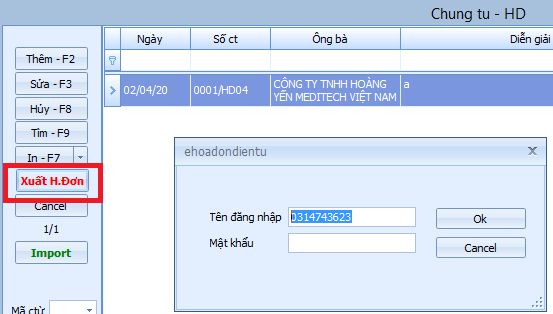 Import chứng từ ngân hàng2 cách- Import từ sổ cái mã chứng từ BN (Ủy nhiệm chi) hoặc BC (Báo có)- Import từ sổ phụ của ngân hàng. Sau khi import xong thì F3 sửaMenu Vốn bằng  tiền / Báo có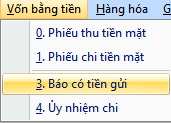 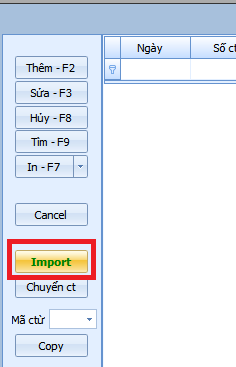 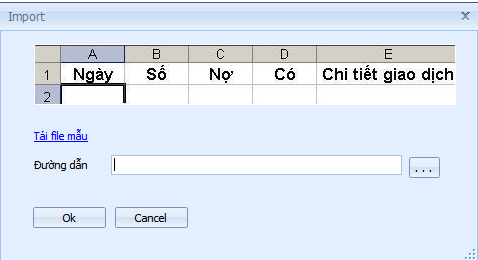 File excel mẫu 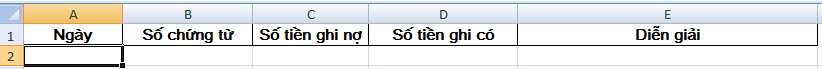 Tính giá vốn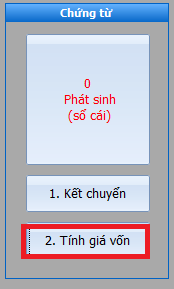 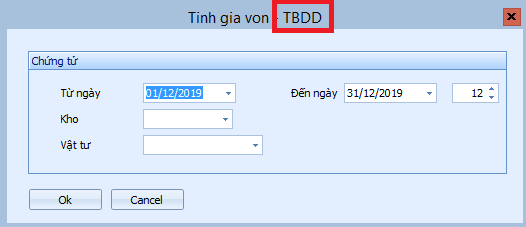 Tùy theo phương pháp khai báo trong Hệ thống/ Khai báo hệ thốngTạo bút toán kết chuyển cuối kỳ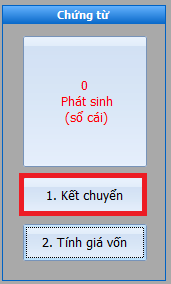 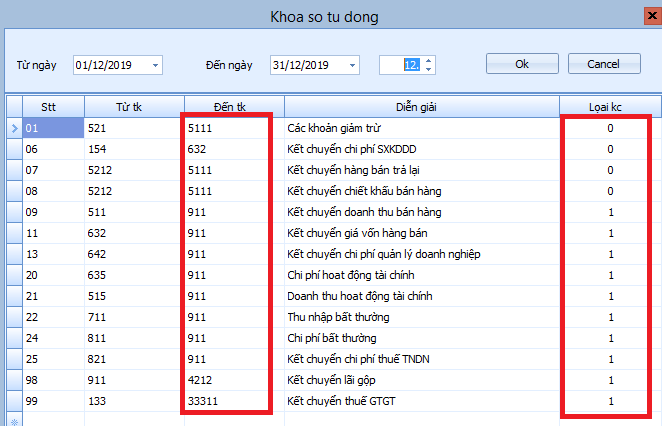 - Từ tài khoản: có thể là tài khoản tổng - Đến tài khoản : phải là tài khoản chi tiết- Loại kết chuyển : 	+ 0: Kết chuyển trước	+1:  Kết chuyển sau	+2:  Không kết chuyển- Nếu tháng nào thuế mua vào lớn hơn thì bạn có thể chỉnh bút toán 99: Từ tài khoản 33311 đến tài khoản 1331 (gom hết về số dư 1331)- Có thể tự thêm dòng mới ở dòng cuối , stt là không trùng- Có thể xóa dòng bằng cách chọn dòng rồi bấm F8- Bút toán kết chuyển sẽ nằm trong phiếu kế toánXem báo cáo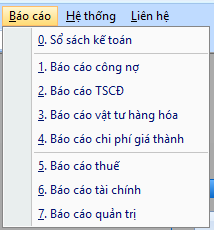 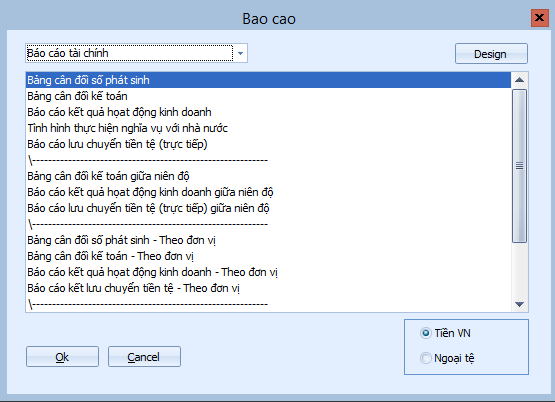 Double click để hiện hộp thông tin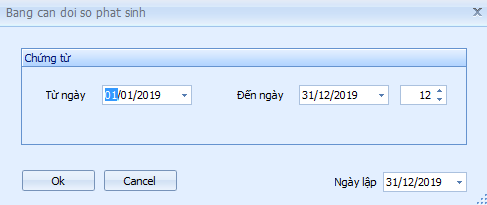 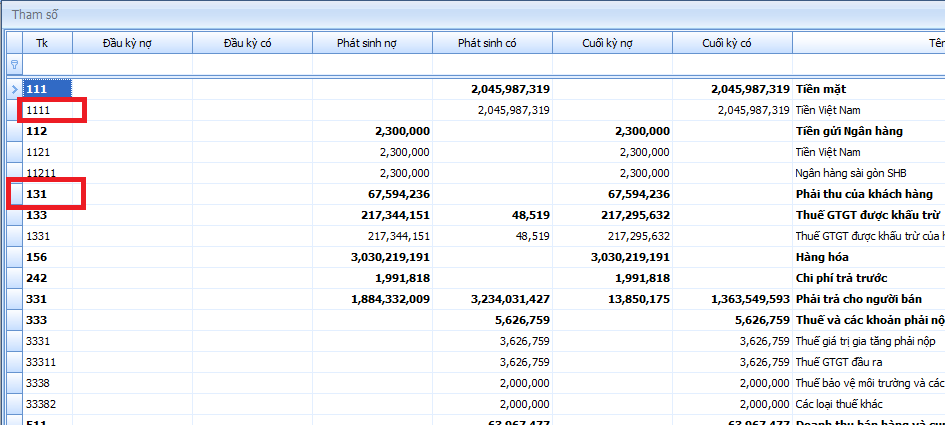 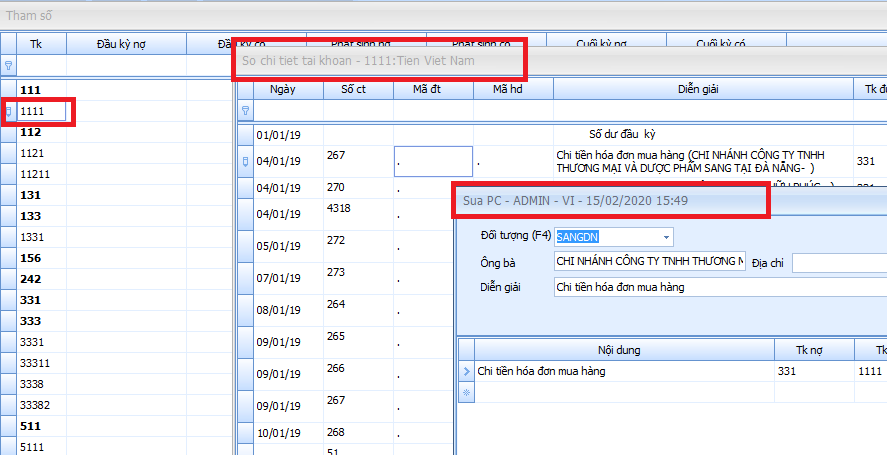 Truy xuất ngược 1111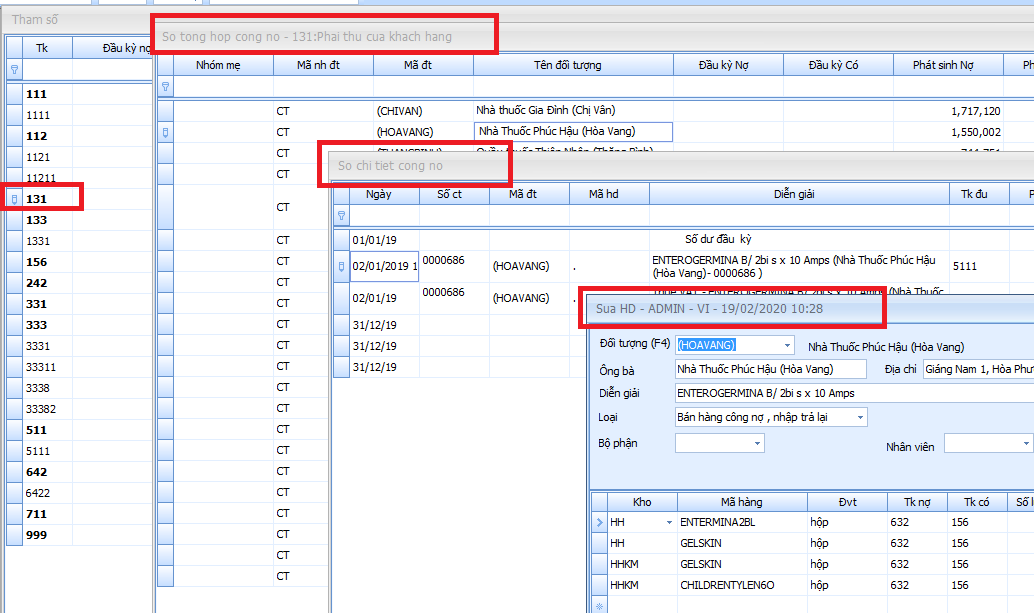 Truy xuất ngược 131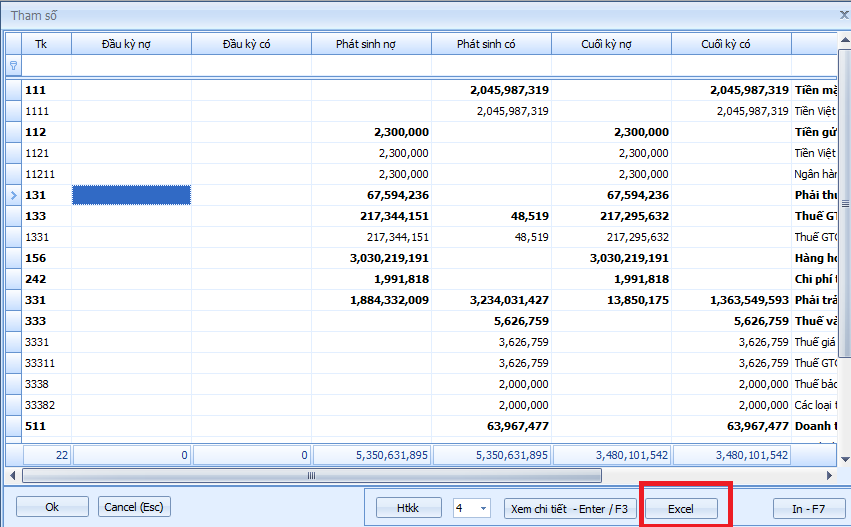 Click Excel để kết xuất hoặc inKhai báo công thức báo cáo tài chính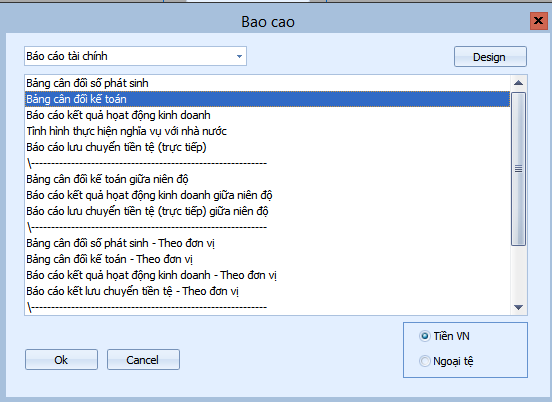 Bấm F3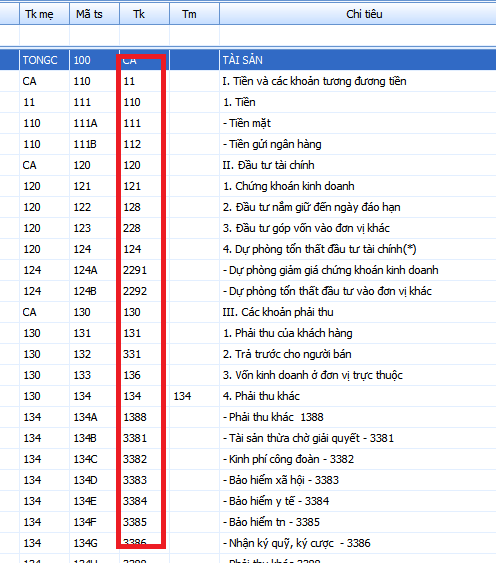 Thiết kế báo cáoThoát phần mềm, download Crystal10 tại http://tialuaviet.vn/download/crystal10.rarGiải nén và cài đặt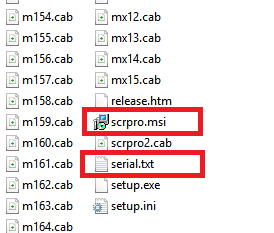 Chạy file .msiSau đó mở Acc2k, menu Báo cáo, chọn báo cáo, Click Design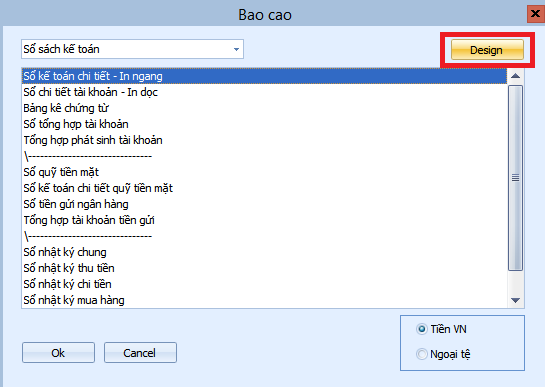 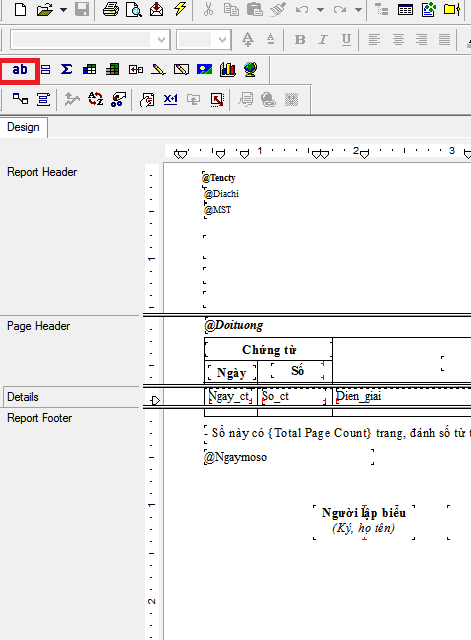 Gắp chữ ab đặt xuống Người lập biểu, gõ họ tên, xong SaveKết xuất báo cáo tài chính sang HTKK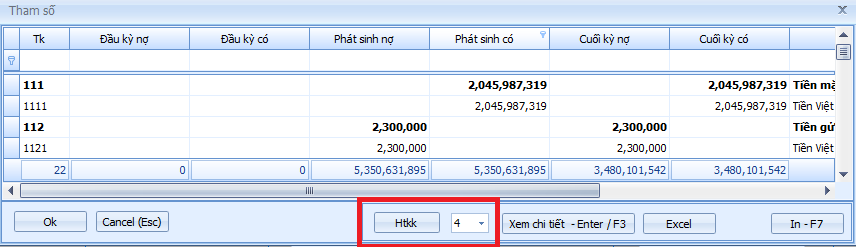 Chọn phiên bản HTKK, rồi click HtkkPhần mềm đưa ra file xml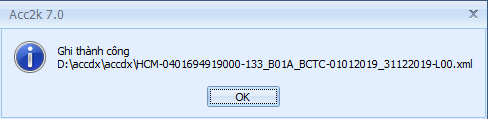 Bạn lấy file này import vô HTKK để kiểm tra Copy database (làm ngân hàng)Tao database mới có mã số thuế y như mã số thuế data cũ, chỉ khác tên data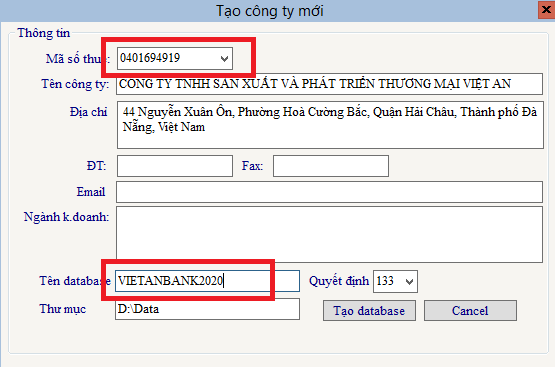 Đăng nhập vào data cũ, menu hệ thống, chuyển số dư sang năm sau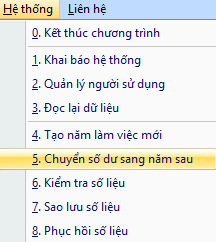 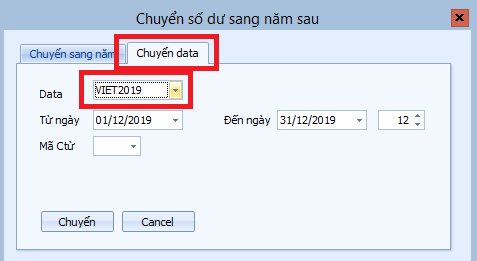 Chọn data chuyển đến, từ ngày đến ngày, click chuyểnSao lưu sổ sách excel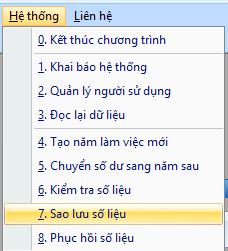 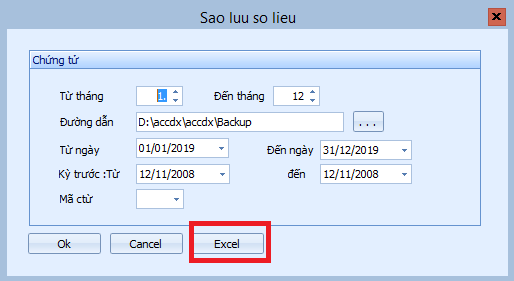 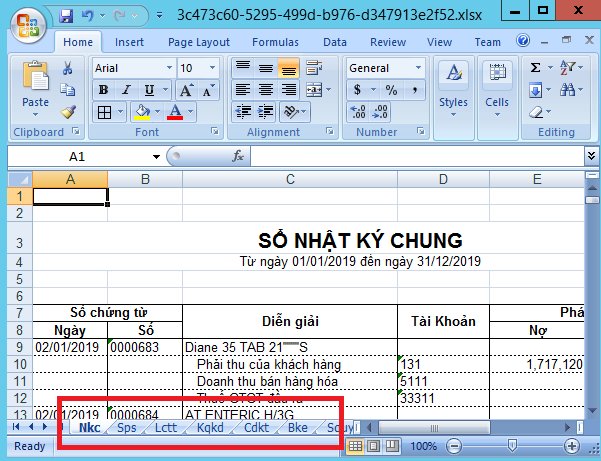 III. Giá thành1. Khai báo sản phẩm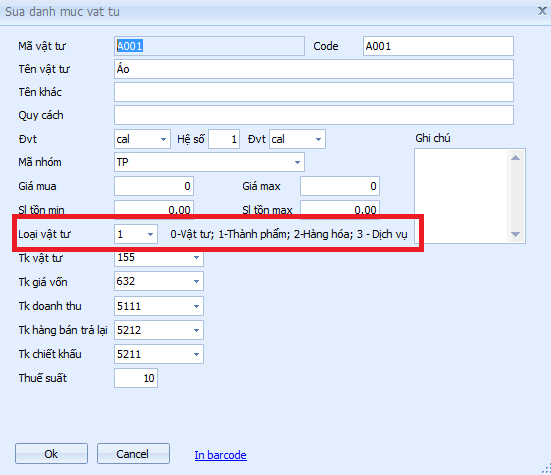 2. Khai báo nguyên vật liệu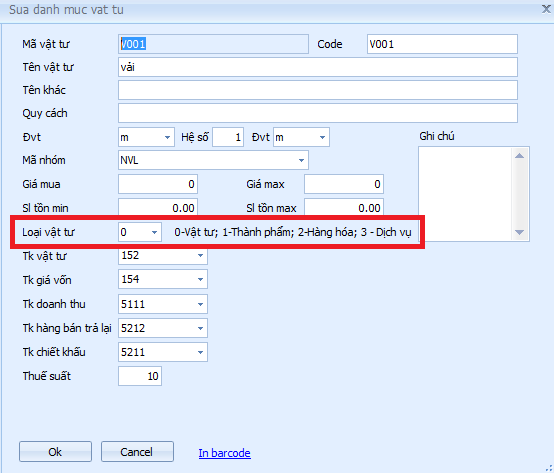 3. Khai báo định mức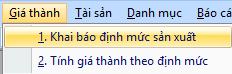 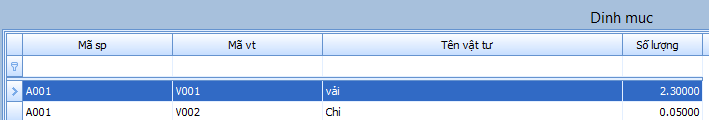 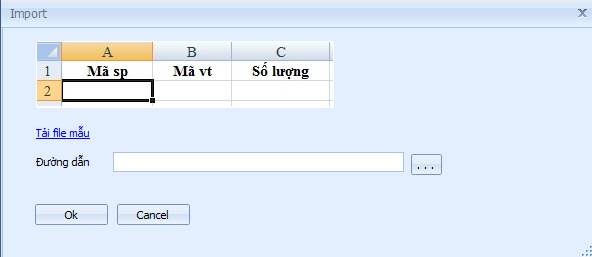 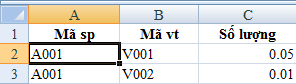 4. Nhập thành phẩm tự động tạo phiếu xuất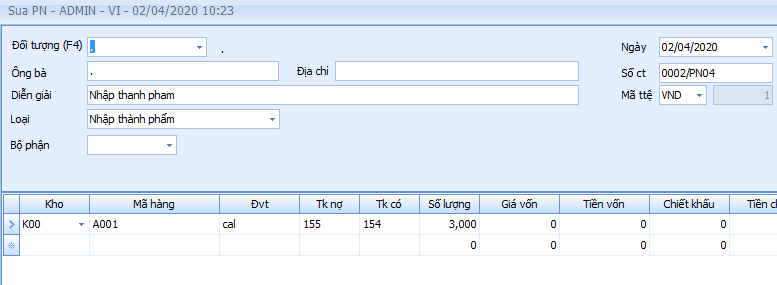 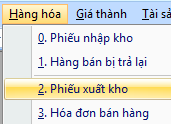 Phiếu xuất được tự động tạo ra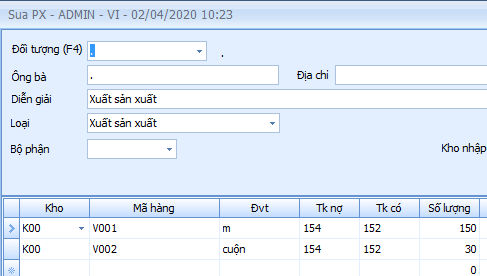 IV. Tài sản cố định1. Tài sản cố định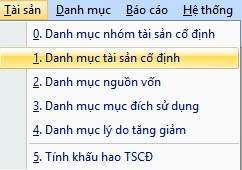 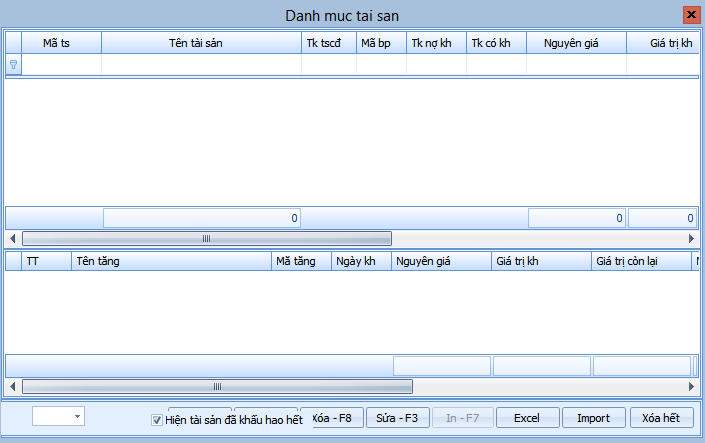 F2 thêm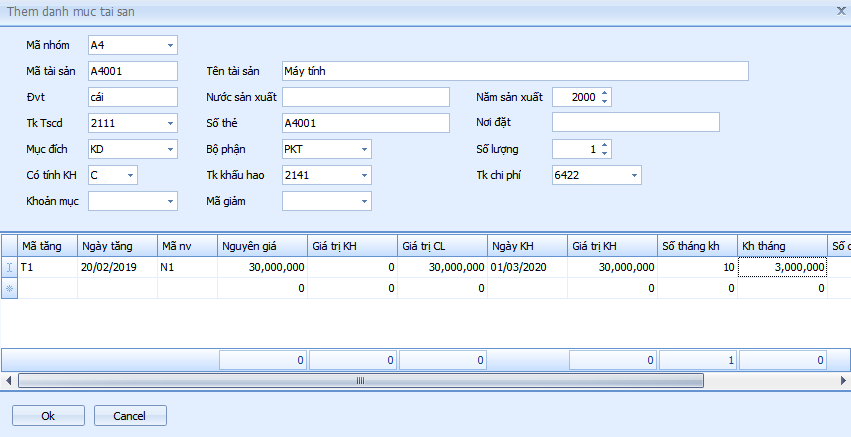 Khai báo tài khoản khấu và và tài khoản chi phí để khi tính khấu hao tự động, phần mềm lấy theo chỉ tiêu nàyCột Giá trị khấu hao thứ nhất là giá trị khấu hao lũy kế đến đầu năm làm việcCột Giá trị khấu hao thứ hai là giá trị khấu hao còn lại đến đầu năm làm việc2. Khấu hao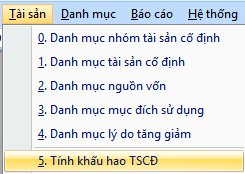 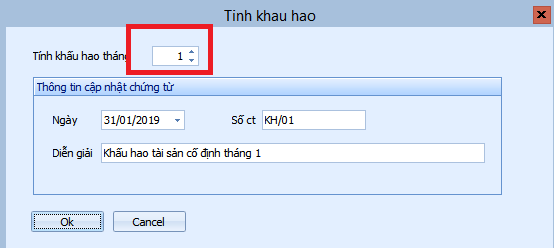 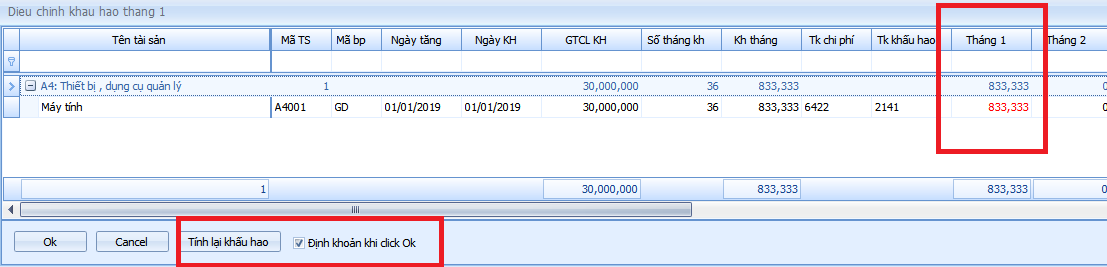 Bấm Tính lại khấu hao , phần mềm lấy lại số tiền khấu hao khai báo Bấm Ok (có check định khoản) phần mềm tạo phiếu kế toánV. Số dư đầu1. Số dư đầu tài khoản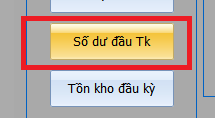 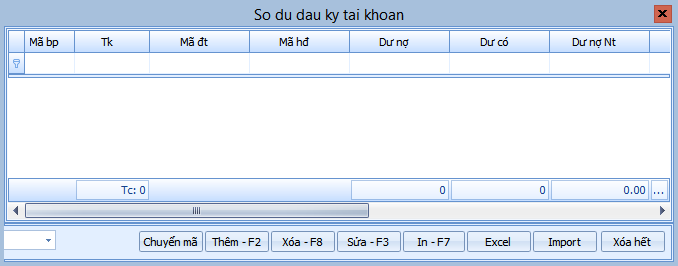 F2 thêm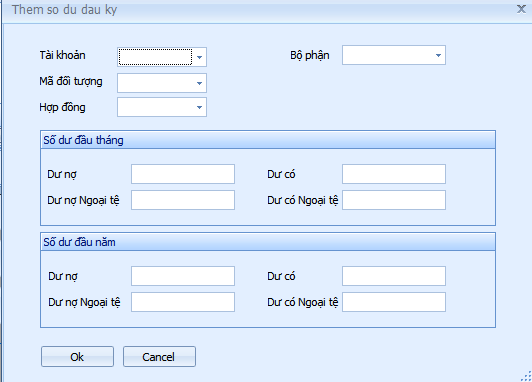 Nếu là tài khoản công nợ (131,331,138,338,141), chọn thêm mã đối tượngNếu không phải tài khoản công nợ, mã đối tượng bỏ qua (là dấu 1 chấm)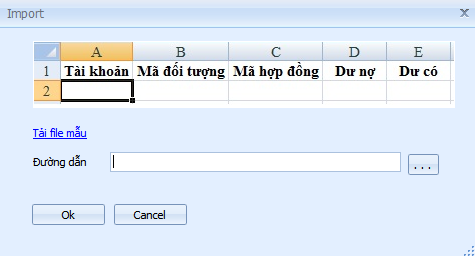 Có thể import từ excel theo mẫuPhải import tài khoản chi tiết nhất, không import tài khoản mẹVd nếu có tài khoàn 1121 thì ko cần import tài khoản 112Vd nếu có tài khoàn 11211 thì ko cần import tài khoản 1121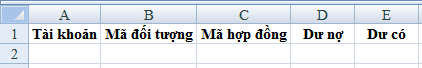 2. Số dư đầu hàng hóa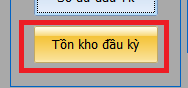 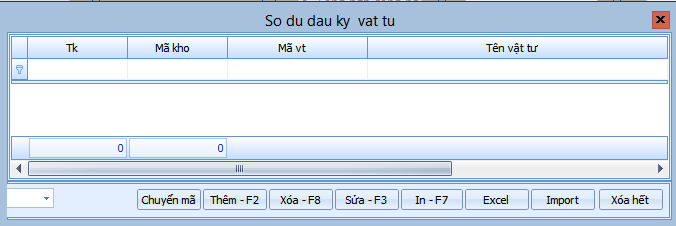 F2 thêm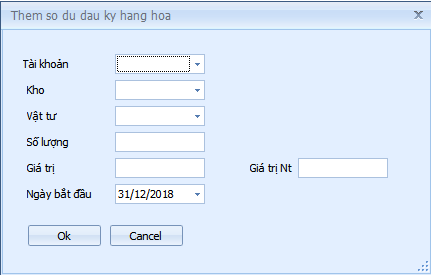 Có thể import từ excel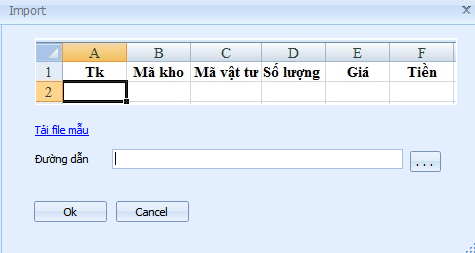 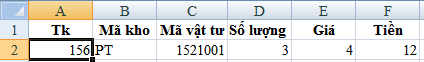 VI. Hệ thốngKhai báo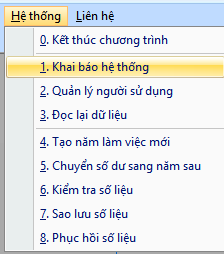 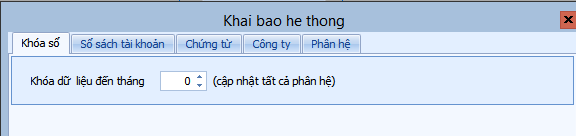 Chọn tháng 3, thì hệ thống khóa tháng 1, 2, 3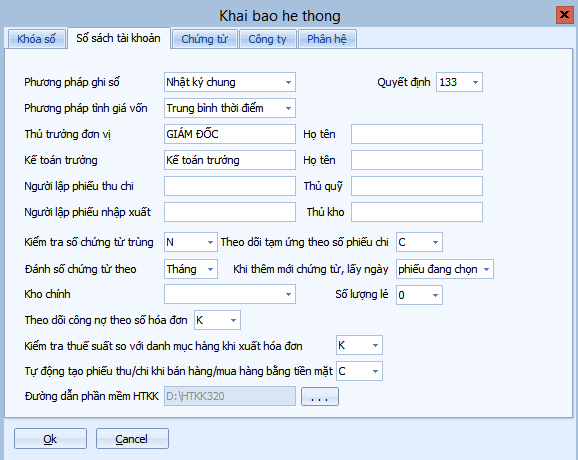 Khai báo cáo phương pháp ghi sổ, tính giá vốn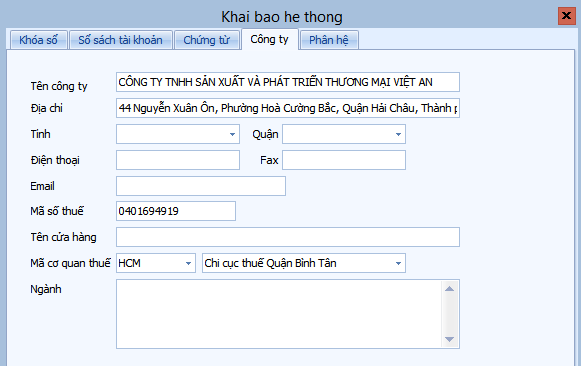 Khai báo thông tin công tyKhai báo cách đánh số chứng từ 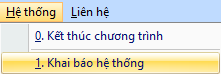 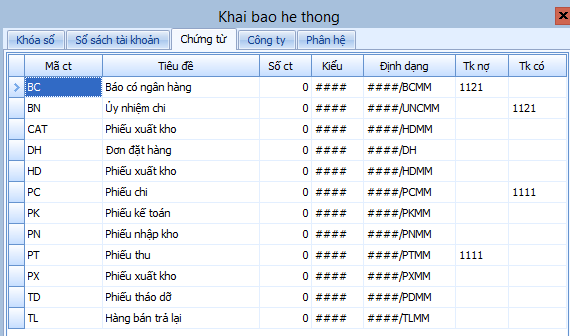 Quản lý người sử dụng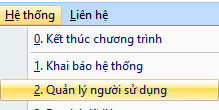 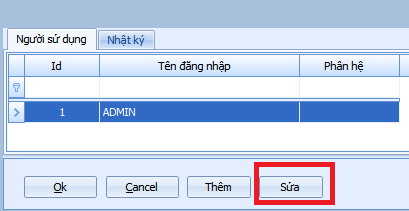 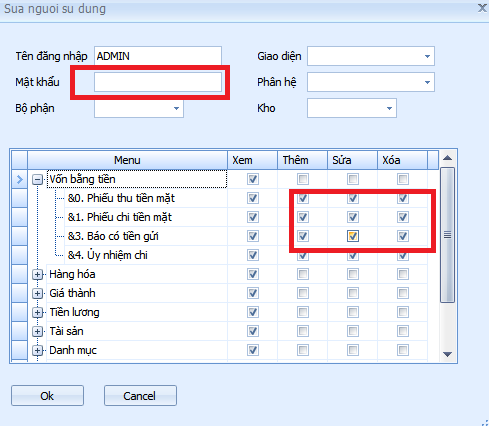 Đọc lại số liệu	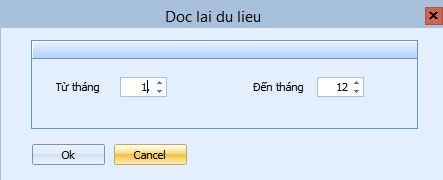 Áp dụng trong trường hợp thay đổi số dư đầu kỳ tài khoảnKiểm tra số liệuPhát hiện các sai sót trong quá trình nhập liệu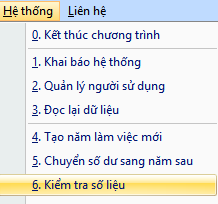 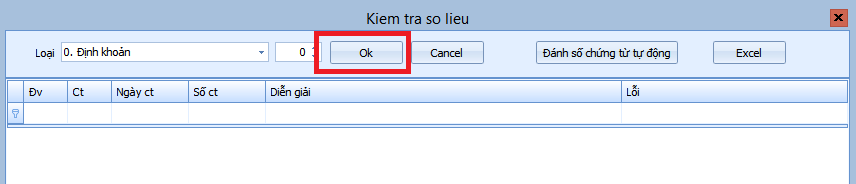 Tạo năm làm việcCó thể tạo lùi năm, ví dụ đang đăng nhập 2020, có thể tạo năm 2019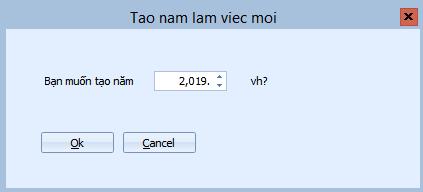 Chuyển số dư sang năm sau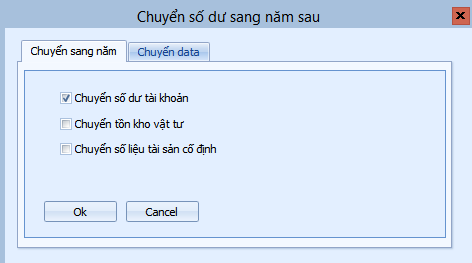 Có thể chuyển nhiều lần, không ảnh hưởng số phát sinh của năm sauCó thể chuyển số dư tài khoản và tồn kho riêngĐánh số chứng từ tự độngDùng để đánh số lại 1 loạt chứng từ. Menu Hệ thống/ Kiểm tra số liệu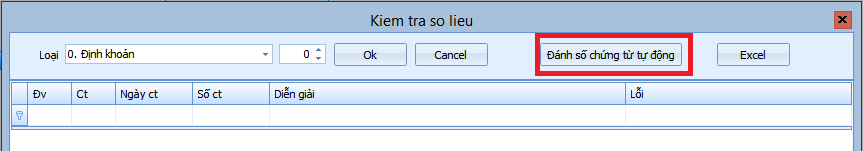 VII. Quản trị database1. Sao lưu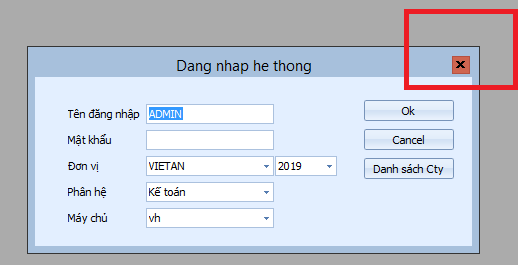 tắt màn hình Login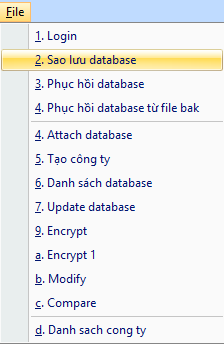 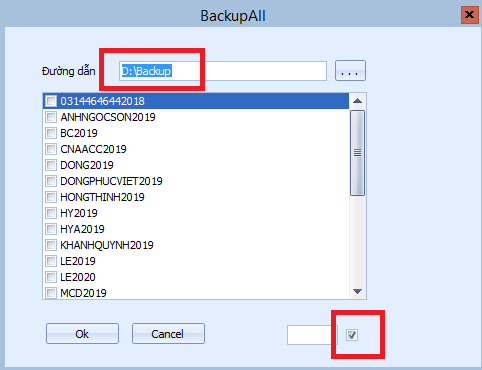 Check chon hết, và chọn thư mục sao lưu2. Phục hồi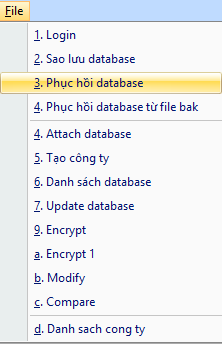 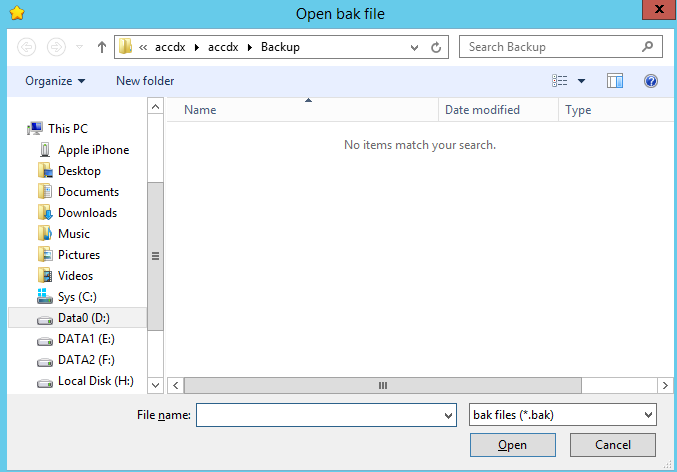 Chọn file sao lưu 3. Cấu hình SQL máy chủ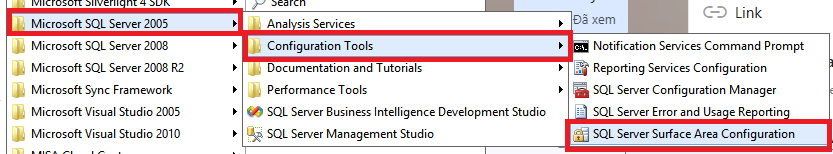 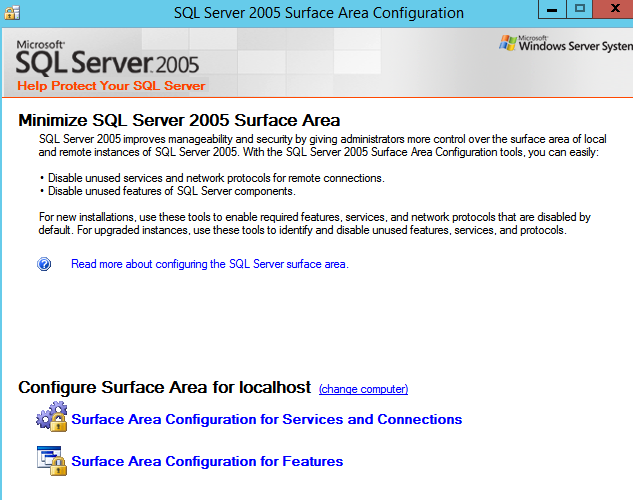 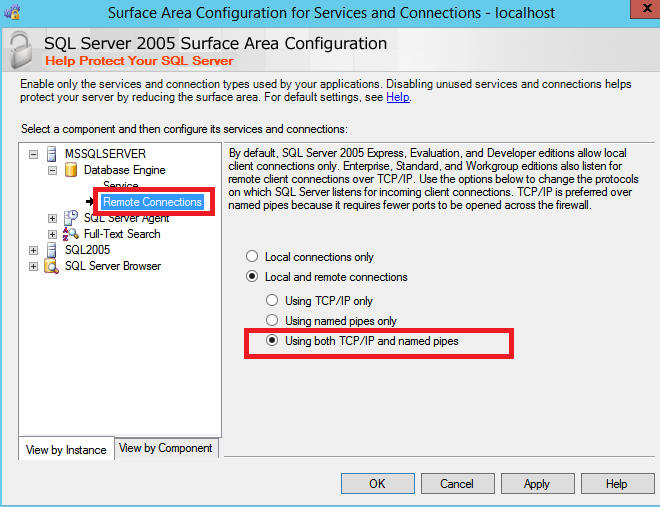 Apply xong, khởi động lại3. Mở port để ở nơi khác vẫn nhập số liệu vào công ty+ Xem IP máy chủ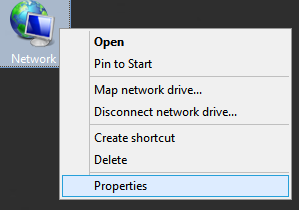 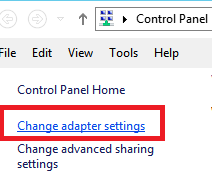 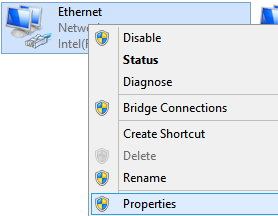 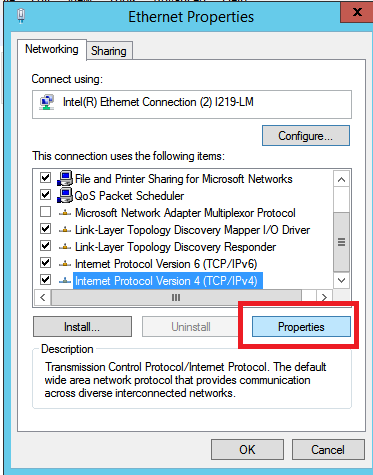 + Đăng nhập modem, tim mục Port forwarding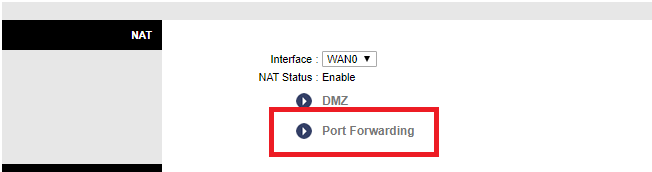 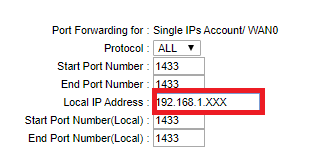 Bạn mở port 1433 trên modem, chỉ về IP máy chủ+ Xem IP động bằng cách vào trang https://www.whatismyip.com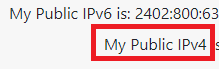 + Trên máy từ xa chỉnh file acc2k\bin\debug\server.xml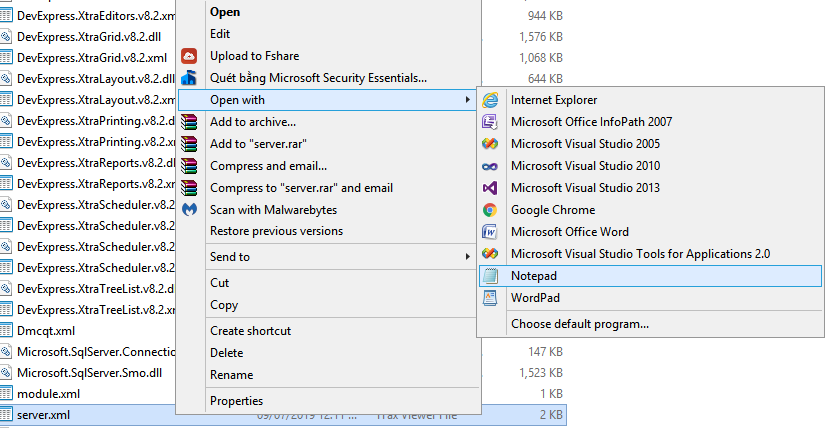 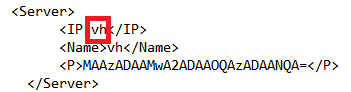 Thay thế bằng IP động ở trên. Vậy là xong4. Cài đặt chế độ sao lưu tự độngDownload phần mềm https://ehoadondientu.com/doc/SQLBackupAndFTPProfessional.rar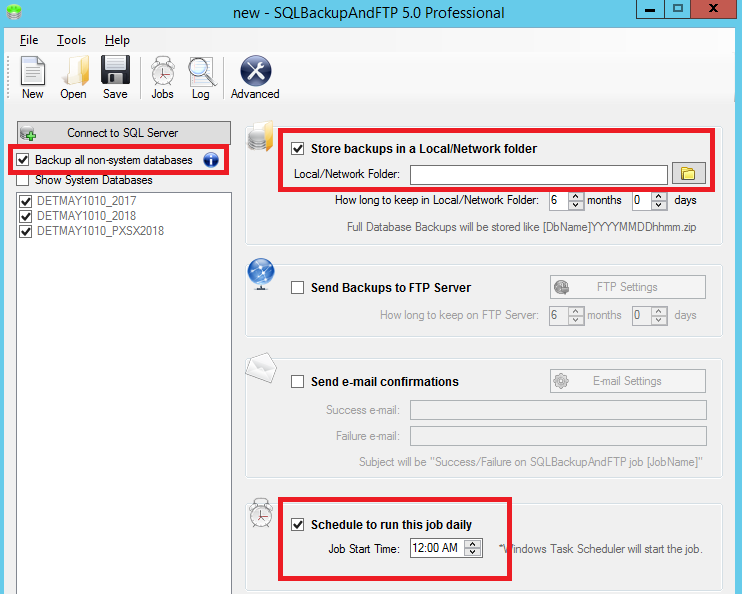 VII. Cài đặt môi trường 1. Dotnet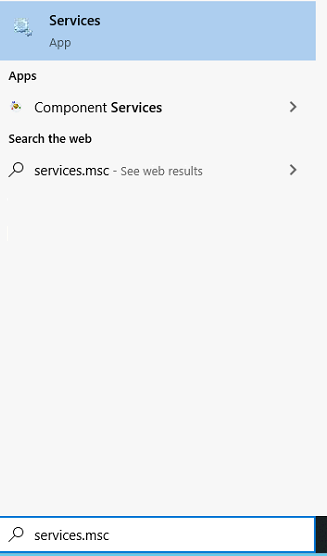 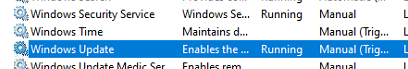 Xem Window update có chạy không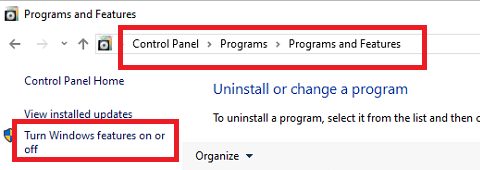 Click Turn Window features...Check dotnet 3.5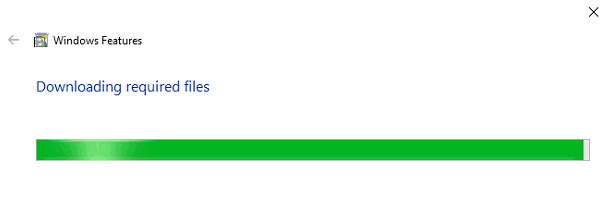 2. Định dạng ngày tháng nămVào control panel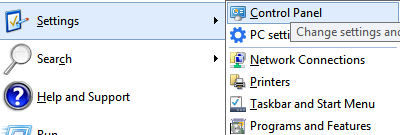 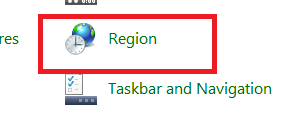 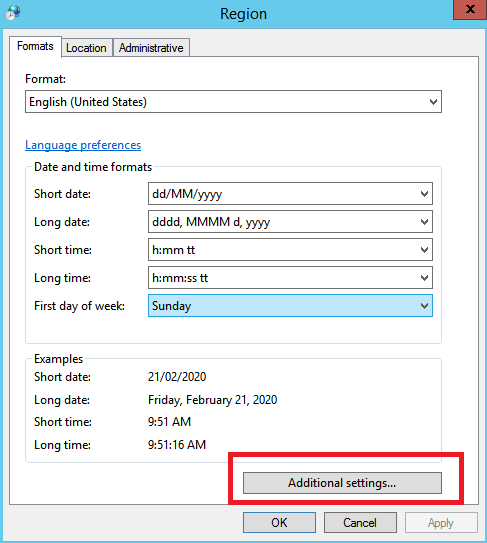 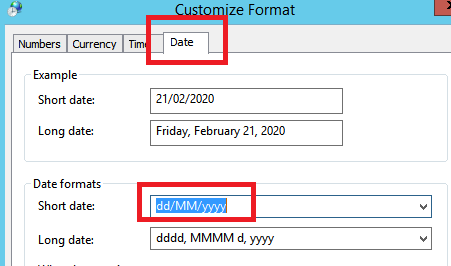 Liên hệCông ty TNHH Tin học Tia Lửa ViệtTel : 1900.7105 - 0913.733.960Email: info@tialuaviet.vnWeb: phanmemketoanonline.comPhímChức nắngF2ThêmF3SửaF4Tìm trong combo boxF7InF8XóaF9Tìm trên lướiF12Copy/DoubleNếu mã mới chưa có trong hệ thốnghệ thống sẽ chuyển tất cả mã cũ sang mã mớiNếu mã mới đã có trong hệ thống (Gộp mã)Gom mã cũ và mã mới làm 1Nếu mã mới chưa có trong hệ thốnghệ thống sẽ chuyển tất cả mã cũ sang mã mớiNếu mã mới đã có trong hệ thống (Gộp ã)Gom mã cũ và mã mới làm 1IDID0BTTiềnDiễn giải1113.000Tiền điện trước thuế113300Thuế1214000Tiền nước trước thuế123400ThuếMa ctTên ctBCBáo có ngân hàngBNỦy nhiệm chiPTPhiếu thu tiền mặtPCPhiếu chi tiền mặtPKPhiếu kế toánPNPhiếu nhập khoPXPhiếu xuất khoTLHàng bán trả lạiHDHóa đơn bán hàngTheo dõi nhập xuất tồnĐịnh khoảnGhi chúMua hàng thanh toán ngayPNPCKhông định khoản trên PN, tạo phiếu chi, sổ sách hạch toán từ phiếu chiMua hàng công nợPNPNĐịnh khoản phiếu nhập, sổ sách hạch toán từ phiếu nhậpTheo dõi nhập xuất tồnĐịnh khoảnGhi chúBán hàng thanh toán ngayHDPCKhông định khoản giá bán trên HD, tạo phiếu thu, sổ sách hạch toán từ phiếu thuĐịnh khoản giá vốn trên HDBán hàng công nợHDHDĐịnh khoản HD, sổ sách hạch toán từ HDThông tư 133Thông tư 200Phiếu chi64226428Phiếu nhập1561561Phiếu kế toán mua vào64226428Phiếu kế toán bán ra131131Hóa đơn bán hàng131131ClickHiện111Sổ chi tiết 111111Sổ chi tiết 111Enter ra phiếu131Sổ tổng hợp công nợ 131131Sổ tổng hợp công nợ 131Chọn đối tượng enter ra chi tiết công nợ 131Sổ tổng hợp công nợ 131enter ra phiếuTkMã đtNợCó131TLV3.000.000131AN4.000.000